AprilApril.219556@2freemail.com 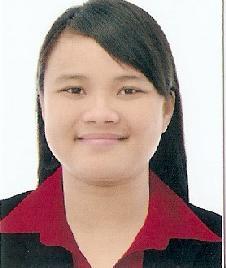 CAREER OBJECTIVES:To obtain a position wherein I canutilize my organizational and accounting skills in a people-oriented organization with a challenging environment and to maximize my secretarial skills and experience as well as my bookkeeping skills.Position Applied: Account Assistant/ Admin Assistant/ReceptionistSUMMARY OF QUALIFICATIONSCertified Bookkeeper Accounting Technology – 3rd year level Knowhow to use Intuit QuickBooks Experienced Secretarial, Administration and Reception Jobs Excellent in English written and verbalcommunication Flexible and fast-learner, yet disciplined and detail oriented. Excellent in interpersonal skills IT Competency (MS Word, PowerPoint, and Excel) SYSTEM PROFICIENCYAdmin andAccountingWorksPrepared and organized paperwork and other materials as needed for meetings, conferences, travel arrangements and expenses reports Worked on office computers and other equipment as needed – Printed reports and documents, and typed as needed. Assisted various departments in sorting out queries by providing them with accurate, correct information. Helped company employees with administrative issues on a regular basis. Performed general secretarial duties, including – meeting scheduling, appointment set up, faxing and mailing. Handled general requests for information and data. Handled delicate situations, such as – customer requests, special needs and complaints. Maintained a neat, tidy and pleasant appearance of the reception area. Answered and initiated calls, took and reported messages in a timely accurate fashion and received visitors and directed them wherever required. Maintaining up-to-date filing for different files needed by top management people. Handled daily data entries, income/sales reports, salesreceipts and bank account transactions. Coded payables/receivables, produced invoices and assisted in preparing monthly financial reports. Performed various routine adjustments to company documentations, records and logs. Double-checked accounting reports, verified invoices and various documents for accuracy. Balanceentries, organized documents, debits and credits. Prepared supporting documentation for auditing whenever customers or auditors required. EXPERIENCES:April 2014 to PresentPosition: ClerkJob Description:Admin Clerical Works to best support the Senior Analyzing monthly dues Answering phone calls and answer queries/Receiving visitors Organizing and maintaining files. Maintained front-desk areas clean,spacious, and presentable. Performed bookkeeping and accounting work such as Quarterly Financial Reports. May 2014 to PresentHome-Based Online English TeacherJob Description:Teach Japanese students English Language depending on their level (beginner, intermediate, and advance) June 2013 to November 2013Secretary/ReceptionistJob DescriptionAttending calls and entertain clients/ inquiries Preparecustomer’s invoice& Supplier’s invoice Formatting Word documents Making PowerPoint Presentations Personal Information:Age: 24DOB: 28-April-1990Status: Single